АДМИНИСТРАЦИЯМУНИЦИПАЛЬНОГО ОБРАЗОВАНИЯПЕТРОВСКИЙ  СЕЛЬСОВЕТ  САРАКТАШСКОГО РАЙОНАОРЕНБУРГСКОЙ ОБЛАСТИР А С П О Р Я Ж Е Н И Е____________________________________________________________________30.11.2022 			                      с. Петровское			          № 12-рОб организации электронного документооборота с использованием электронной подписи в государственной информационной системе «Единая система юридически значимого электронного документооборота и делопроизводства Оренбургской области»В целях организации электронного документооборота и единого порядка работы сотрудников муниципального образования Петровский сельсовет Саракташского района Оренбургской области - участника системы) с электронными документами в государственной информационной системе «Единая система юридически значимого электронного документооборота и делопроизводства Оренбургской области»:Признать правомерным электронный обмен документами, подписанными электронной подписью, между сотрудниками муниципального образования Петровский сельсовет Саракташского района Оренбургской области  - участника системы. Электронный документооборот производить в соответствии с регламентом регламента применения электронной подписи в государственной информационной системе «Единая система юридически значимого электронного документооборота и делопроизводства Оренбургской области» в муниципальном образовании Петровский сельсовет Саракташского района Оренбургской области организациях, утвержденным постановлением от 29.11.2022 № 101 «Об организации электронного документооборота с использованием электронной подписи в государственной информационной системе «Единая система юридически значимого электронного документооборота и делопроизводства Оренбургской области».Контроль за исполнением настоящего распоряжения возложить на     заместителя главы администрации – Митюшникову О.А.Распоряжение вступает в силу со дня его подписания.Глава муниципального образования Петровский сельсовет                                                           А.А. Барсуков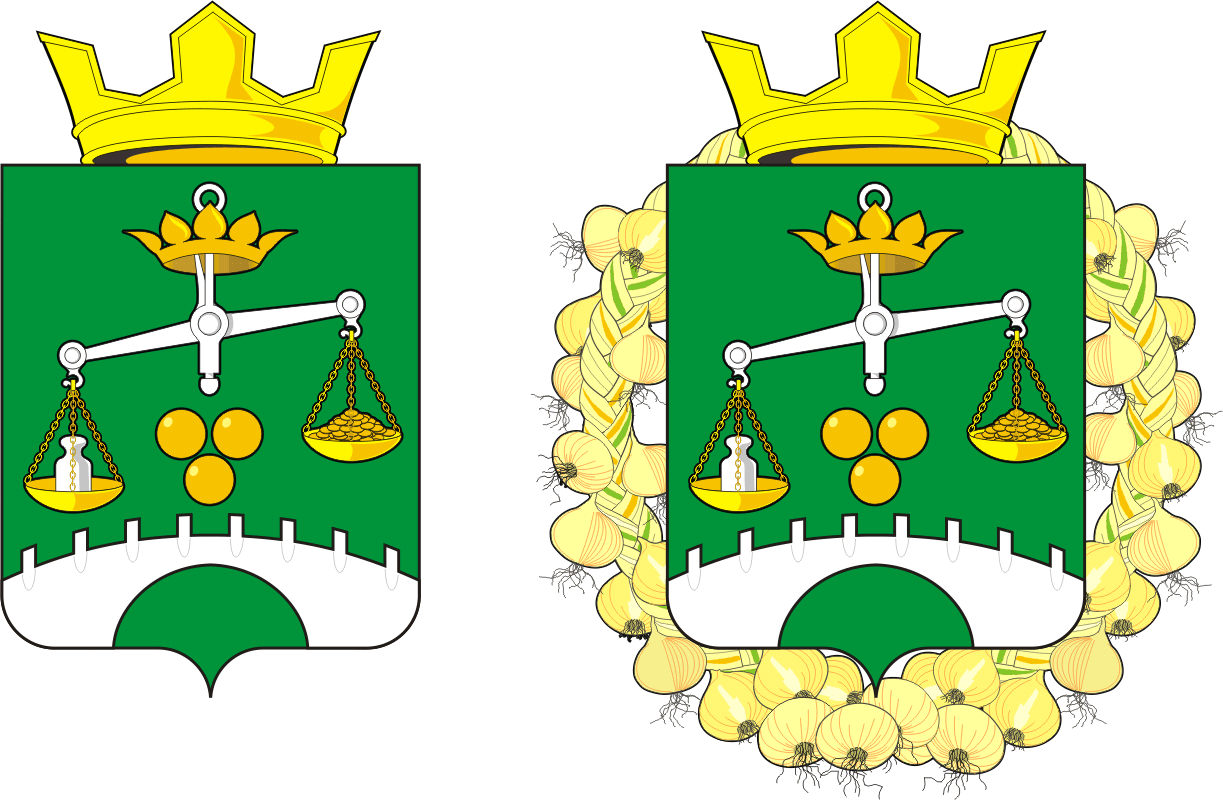 